Selective Scripting Observation Notes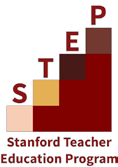              Date:                                                                                                                          Page 	__ of	Teacher Candidate:                                                                                                                 _                                 

Supervisor:                                                                                                                             _ Grade Level/Subject Area:                                                                                                      _ School:                                                                                                                                    _ Observation Focus:                                                                                                                  _                                                   
California Standards for the Teaching Profession1.	Engaging and Supporting All Students in Learning	3.	Understanding and Organizing	5.	Assessing Student Learning2.	Creating and Maintaining Effective Environments	Subject Matter	6.	Developing as a Professional Educator                                                                                 4.    Planning Instruction and DesigningLearning Experiences1.	Engaging and Supporting All Students in Learning	3.	Understanding and Organizing	5.	Assessing Student Learning2.	Creating and Maintaining Effective Environments	Subject Matter	6.	Developing as a Professional Educator                                                                                 4.    Planning Instruction and DesigningLearning Experiences1.	Engaging and Supporting All Students in Learning	3.	Understanding and Organizing	5.	Assessing Student Learning2.	Creating and Maintaining Effective Environments	Subject Matter	6.	Developing as a Professional Educator                                                                                 4.    Planning Instruction and DesigningLearning Experiences Time    Observations  Comments/Anecdotal Notes